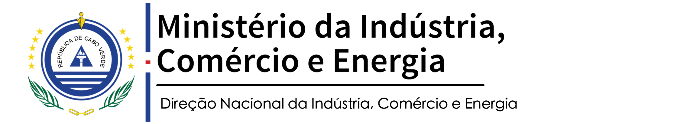 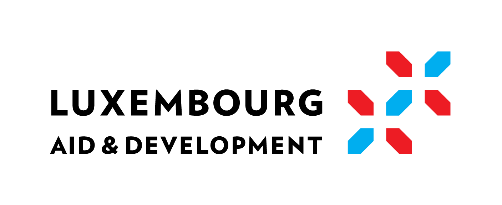 Cabo Verde Sustainable Electricity Service Project ZDER SOLARSISLANDS OF FOGO, SANTO ANTÃO, SÃO NICOLAU AND MAIOENVIRONMENTAL AND SOCIAL COMMITMENT PLAN (ESCP)April 2021ENVIRONMENTAL AND SOCIAL COMMITMENT PLANThe Government of Cabo Verde (hereinafter the Beneficiary) will implement the Cabo Verde Sustainable Electricity Service (the Project). Implementation of the project is the responsibility of the Ministry of Industry, Trade and Energy (MICE), in conjunction with the Ministry of Finance, through the Project Implementation Unit (PIU). The World Bank (hereinafter the Association) has agreed to finance the project.The Beneficiary shall implement measures and actions to ensure that the project is carried out in accordance with the Association’s Environmental and Social Standards (ESS). The Environmental and Social Commitment Plan (ESCP) shall set out a summary of the relevant measures and actions, any specific documents or plans, and the respective time frames.The Beneficiary shall also comply with the provisions of any other E&S document required under the environmental and social framework and related to this ESCP, namely the environmental and social management framework (ESMF), environmental and social impact assessment (ESIA), environmental and social management plans (ESMP), Abbreviated Compensation Plan (ACP), Labour Management Procedures (LMP), Stakeholder Engagement Plans (SEP), and timelines defined in the E&S plans mentioned.The Cabo Verde Beneficiary shall be responsible for compliance with all the requirements of the ESCP, even where the implementation of specific measures and actions is carried out by the Ministry, Agency or Unit referred to in point 1 above.The implementation of the relevant measures and actions set out in this ESCP shall be monitored and communicated to the Association by the PIU, in accordance with the specific requirements of the ESCP and the conditions set out in the legal agreement between the parts. The Association will monitor and evaluate the progress and completion of physical measures and actions throughout the implementation of the project. As agreed between the Association and the Beneficiary, this ESCP may be revised periodically during the implementation of the project to reflect adaptive management of changes and unforeseen circumstances of the project or in response to the assessment of project performance, carried out under the ESCP itself. In these circumstances, the PIU will propose and agree upon amendments with the Association and update the ESCP accordingly. Agreements on amendments to the ESCP shall be documented by the exchange of letters signed between the Association and the Beneficiary. The PIU will promptly publish the updated ESCP.When changes, unforeseen circumstances, or Project performance result in changes in risks and impacts during Project implementation, the Cabo Verdean Beneficiary shall provide additional funds, if necessary, for actions and implementation measures to address such risks and impacts.ENVIRONMENTAL AND SOCIAL COMMITMENT PLANSummary of concrete measures and actions to be implemented to mitigate potential environmental and social risks and effects of the projectSummary of concrete measures and actions to be implemented to mitigate potential environmental and social risks and effects of the projectIndicative timelineResponsible Entity/AuthorityMonitoring and reporting on the PEES Monitoring and reporting on the PEES Monitoring and reporting on the PEES Monitoring and reporting on the PEES MR1PERIODICAL REPORT: The Beneficiary, through the PIU, shall prepare and submit to the Association regular environmental, social, health and safety (ESHS) monitoring reports presenting the status of compliance, including but not limited to the actions provided for in the ESCP and, in particular, regarding the status, development and implementation of stakeholder engagement tools and activities, the functioning of the complaint mechanism(s)Quarterly reportMinistry of Finance through the PIUMR2REPORTING OF INCIDENTS AND ACCIDENTS: The Beneficiary shall immediately notify the Association of any incident or accident related to or having a direct impact on the Project, or likely to have a significant negative effect on the environment, affected communities, the general public or workers. Indicative examples: any accident or incident related to the implementation of the Project or any allegation of gender-based violence. The Beneficiary shall provide sufficient details of the incident or accident, indicating the immediate steps taken to resolve it, as well as any information provided by any contractor or supervised entity, as appropriate. Thereafter, at the request of the Association, a report of the incident or accident shall be prepared and the corresponding measures to prevent its recurrence shall be submitted.Within 24 hours of becoming aware of such accidents or incidents, notify the Association team immediately. A report will be provided within a time frame acceptable to the Association.PIU: Project Manager, Environmental and social specialistBRIEF EVALUATIONBRIEF EVALUATIONBRIEF EVALUATIONBRIEF EVALUATIONESS 1 : ASSESSMENT AND MANAGEMENT OF ENVIRONMENTAL AND SOCIAL RISKS AND IMPACTSESS 1 : ASSESSMENT AND MANAGEMENT OF ENVIRONMENTAL AND SOCIAL RISKS AND IMPACTSESS 1 : ASSESSMENT AND MANAGEMENT OF ENVIRONMENTAL AND SOCIAL RISKS AND IMPACTSESS 1 : ASSESSMENT AND MANAGEMENT OF ENVIRONMENTAL AND SOCIAL RISKS AND IMPACTS1.1.ORGANIZATIONAL STRUCTURE : The project will be managed by the PIU, which includes, among others, an environmental and social specialist; adequate resources will be allocated to ensure that the planned tasks are carried out effectively.It is already established and will be maintained during the implementation of the project.PIU : Project Manager, Environmental and Social Specialist (ES)1.2.ENVIRONMENTAL AND SOCIAL ASSESSMENT :Pre-feasibility Stage Environmental and Social Impact Preliminary Assessments (P-ESIA), including Environmental and Social Management Plans (ESMP) for the identified project areas, are being prepared in accordance with national legislation and the Association ESSs. Once feasibility studies are completed, final versions of the ESIAs will be established, adopted and implemented in due course.Pre-feasibility ESIAs for the 4 islands (São Nicolau, Santo Antão, Maio and Fogo) were submitted to the WB for review on February 15, 2021. All approved Prefeasibility-ESIAs/ESMPs  for the project sites will be updated to ESIAs/ESPMs once the feasibility studies are developed prior.PIU and MICE1.3.MANAGEMENT TOOLS AND INSTRUMENTS: The development of the environmental and social frameworks for the transmission line and battery storage component is underway. Once the sub-project sites have been identified, the project will prepare, adopt and implement an Environmental and Social Management Plan (ESMP), as required, in accordance with ESS 1 and relevant national legislation. The solid waste management plan referred to in the ESMP will be prepared when the specific sites are known.All ESMP will be finalized prior to project evaluation and maintained during project implementation.  The ESIAs/ESMP for the Photovoltaic Stations are pre-feasibility preliminary studies and will be updated once the results of the feasibility studies are completed..PIU and MICE1.4CONTRACT MANAGEMENT: The MICE will require the development and implementation of the following procedures by project contractors and subcontractors for the project implementation phase:Compliance with ESMP requirementsRelevant environmental and social requirements to be included in the terms of reference and tender documents for works contracts and supervision (including codes of conduct, coordination, monitoring reports, and grievance management mechanisms); and include provisions for non-compliance; Social commitments on child labor and sexual exploitation, abuse and sexual harassment (SEA/SH);Compliance with the requirements of the specifications with regard to price, duration and quality.Work plan and timelineWork procedures / standard methodologies;The PIU will (i) ensure that all contracts for procurement by contractors and subcontractors require compliance with the project management tools and instruments listed in Section 1.3 of this ESCP and monitor compliance with contractual agreements.Before contracting and during project implementation.PIU1.5LICENSES, CONSENTS AND PERMITS: The MICE will obtain or assist in obtaining from the competent national authorities the necessary licenses, consents and authorizations for the implementation of the project, in accordance with the national legislation in force, including:Environmental Compliance Certificate (ECC) ;Community Consultation Meetings Public Consultation ;Building Permits;Implementation projects;Temporary and permanent links to public networks ;Accessibility.Before the start of the workPIU: Project ManagerComply with or enforce, as appropriate, the terms and conditions of licenses, consents and permits during the implementation of the project.Within the time periods specified in the licenses, consents and authorizationsPIU: Project Manager, EES1.6THIRD-PARTY MONITORING: If necessary, the Beneficiary will hire national or foreign experts to complete and verify the monitoring of environmental and social risks and impacts of the project, including, among others, the monitoring of gender-based violence risks related to the project.During the implementation of the projectPIU/MICEESS 2 : PERSONNEL AND WORKING CONDITIONSESS 2 : PERSONNEL AND WORKING CONDITIONSESS 2 : PERSONNEL AND WORKING CONDITIONSESS 2 : PERSONNEL AND WORKING CONDITIONS2.1.PERSONNEL MANAGEMENT PROCEDURES: The PIU will develop workforce management plans that comply with applicable national legislation and ESS 2, including the recruitment and project management process.  To be prepared and completed prior to project evaluation and maintained during project implementation.PIU, General Labor Inspection2.3GRIEVANCE MECHANISM FOR PROJECT WORKERS: The PIU will develop and maintain a grievance mechanism for any labor and employment related issues that is easily accessible and disseminated to Project workers in accordance with ESS 2 and applicable national labor laws.Before workers are hired and maintained during project implementation.PIU2.4.HEALTH AND SAFETY MEASURES: MICE will ensure that project contractors develop and implement an Occupational Health and Safety Plan (OHSP), as required by the ESMP in action 1.2 above.Prior to the start of construction and maintained during the implementation of the project.PIU/Contractors2.5.EMERGENCY PREPAREDNESS AND RESPONSE: MICE will ensure that the project contractors develop and implement an emergency preparedness and response plan and will coordinate with the measures referred to in point 4.5.The Beneficiary will immediately notify any major emergency (e.g. accidental spills, accidents with serious damage or with workers).Before starting project activities.During the implementation of the project.PIU/Contractors2.6TRAINING OF PROJECT WORKERS: The PIU will arrange with the Association and project contractors to organize training for workers to ensure better risk management for local communities. The training will include health and safety, code of conduct, grievance reporting and management, including GBV related grievances, etc.  Before the start of the activities and during the implementation of the project.PIU/ContractorsESS 3 : RESOURCE EFFICIENCY, POLLUTION PREVENTION AND MANAGEMENTESS 3 : RESOURCE EFFICIENCY, POLLUTION PREVENTION AND MANAGEMENTESS 3 : RESOURCE EFFICIENCY, POLLUTION PREVENTION AND MANAGEMENTESS 3 : RESOURCE EFFICIENCY, POLLUTION PREVENTION AND MANAGEMENT3.1.WASTE AND HAZARDOUS MATERIALS MANAGEMENT: The MICE will ensure that the project contractors develop and implement the waste and hazardous materials management plan (common waste and construction waste) as required by the ESMP (in preparation) under actions 1.2 and 1.3 above.Prior to the start of the work and maintained during the implementation of the project. PIU/external investor, project contractorsESS 4 : COMMUNITY HEALTH AND SAFETYESS 4 : COMMUNITY HEALTH AND SAFETYESS 4 : COMMUNITY HEALTH AND SAFETYESS 4 : COMMUNITY HEALTH AND SAFETY4.1.ROAD SAFETY AND TRAFFIC: The MICE will ensure that the project contractors develop and implement road safety plans, in particular a traffic plan for construction equipment (if required).MICE will ensure that the project contractors implement properly prepared and marked access routes to the shipyards.Prior to the start of the work and maintained during the implementation of the projectPIU / External FundingInspection team4.2COMMUNITY HEALTH AND SAFETY: The MICE will ensure that project contractors develop and implement measures and actions to assess and manage specific risks and impacts to the community arising from project activities, including those related to the presence of project workers and any risks related to labor recruitment as required in the ESMP (in preparation) in actions 1.2 and 1.3 above.In the execution phase of the work and maintained during the implementation of the project. PIU/MICELocal branch of the Department of Agriculture and Environment.Department of HealthLabor InspectionInspection team4.3RISKS WITH GVB (DURING THE PROJECT PREPARATION PHASE): A gender-based violence (GBV) risk assessment will be prepared for the project.The GBV Action Plan will be prepared prior to the project start date and/or six months after project approval. It will contain a set of measures to increase accountability, prevent GBV, and mitigate the risk of GBV, including but not limited to developing codes of conduct for workers and promoting GBV risk awareness training for project stakeholders.Conduct the GBV risk assessment prior to the Association's assessment of the project.The GBV action plan will be completed no later than six months after the project is approved by the Association.Codes of conduct signed by workers and training provided prior to the start of project workPIUMinistry of Agriculture and EnvironmentDepartment of Health General Labour InspectoratESS 5: LAND ACQUISITION, LAND USE RESTRICTIONS AND INVOLUNTARY RESETTLEMENTESS 5: LAND ACQUISITION, LAND USE RESTRICTIONS AND INVOLUNTARY RESETTLEMENTESS 5: LAND ACQUISITION, LAND USE RESTRICTIONS AND INVOLUNTARY RESETTLEMENTESS 5: LAND ACQUISITION, LAND USE RESTRICTIONS AND INVOLUNTARY RESETTLEMENT5.1The development of an Environmental and Social Management Framework (ESMF) and a Resettlement Policy Framework (RPF) for the transmission lines component) for the identified project sites are underway as required and in accordance with the ESS 5 and relevant national legislation.It should be noted that the land used for the Renewable Energy Development Areas (REDAs) is publicly owned, it was therefore established that Abbreviated Resettlement Action Plans (ARAP) were not required. PIU/MICEESS 6: CONSERVATION OF BIODIVERSITY AND SUSTAINABLE MANAGEMENT OF LIVING NATURAL RESOURCESESS 6: CONSERVATION OF BIODIVERSITY AND SUSTAINABLE MANAGEMENT OF LIVING NATURAL RESOURCESESS 6: CONSERVATION OF BIODIVERSITY AND SUSTAINABLE MANAGEMENT OF LIVING NATURAL RESOURCESESS 6: CONSERVATION OF BIODIVERSITY AND SUSTAINABLE MANAGEMENT OF LIVING NATURAL RESOURCES6.1.SUSTAINABLE MANAGEMENT OF BIOLOGICAL NATURAL RESOURCES:Ensure sustainable management of biological natural resources through good management practices and the use of available technological toolsIn the execution phase of the work and maintained during the implementation of the project.PIU/ContractorsEnvironmental and Social Specialist (ES)Ministry of Agriculture and EnvironmentESS 7: TRADITIONAL INDIGENOUS POPULATION / HISTORICALLY DISADVANTAGED COMMUNITIES SUB-SAHARAN AFRICAESS 7: TRADITIONAL INDIGENOUS POPULATION / HISTORICALLY DISADVANTAGED COMMUNITIES SUB-SAHARAN AFRICAESS 7: TRADITIONAL INDIGENOUS POPULATION / HISTORICALLY DISADVANTAGED COMMUNITIES SUB-SAHARAN AFRICAESS 7: TRADITIONAL INDIGENOUS POPULATION / HISTORICALLY DISADVANTAGED COMMUNITIES SUB-SAHARAN AFRICA7.1IrrelevantIrrelevantIrrelevantESS 8 : LE PATRIMOINE CULTURELESS 8 : LE PATRIMOINE CULTURELESS 8 : LE PATRIMOINE CULTURELESS 8 : LE PATRIMOINE CULTUREL8.1.ARCHAEOLOGICAL DISCOVERIES: Implement a procedure for archaeological discoveries or chance find procedures described in relevant ESIAs. Chance find procedures clauses will be included in all work contracts, even in cases where such finds are highly unlikely. During the implementation of the project and maintained throughout the implementation.PIU8.2.CULTURAL HERITAGE IrrelevantIrrelevantIrrelevantESS 9: FINANCIAL INTERMEDIARIESESS 9: FINANCIAL INTERMEDIARIESESS 9: FINANCIAL INTERMEDIARIESESS 9: FINANCIAL INTERMEDIARIESIrrelevantIrrelevantIrrelevantESS 10: STAKEHOLDER PARTICIPATION AND INFORMATION DISSEMINATIONESS 10: STAKEHOLDER PARTICIPATION AND INFORMATION DISSEMINATIONESS 10: STAKEHOLDER PARTICIPATION AND INFORMATION DISSEMINATIONESS 10: STAKEHOLDER PARTICIPATION AND INFORMATION DISSEMINATION10.1.PREPARATION AND IMPLEMENTATION OF THE STAKEHOLDER ENGAGEMENT PLAN: The project has prepared a first draft of the Stakeholder Engagement Plan (SEP), which will be submitted to stakeholders for review and prior approval before project appraisal. Thereafter, the SEP will be finalized, approved, and implemented, as appropriate and in accordance with ESS 10 and relevant national legislation. The Project SEP has been submitted to the WB for review. The SEP will be finalized prior to project evaluation and maintained during implementation.Project Preparation Team and PIU10.2.PROJECT GRIEVANCEMECHANISM (GRM): A Grievance Redress Mechanism (GRM) has been developed to address complaints related to the implementation of the project.The project GRM has been submitted and reviewed for the WB. The GRM will be finalized prior to the launch of project activities and maintained during implementation..PIU : Project Manager, EESCAPACITY BUILDINGCAPACITY BUILDINGCAPACITY BUILDINGCAPACITY BUILDINGActivitiesActivitiesBeneficiaryProgramWB Environmental and Social StandardsWB Environmental and Social StandardsMICE, Project Technical Committee, National Environment Directorate, EES, Project Managers, Technical Officers, Monitoring and Evaluation Officer, Procurement Officers.At the beginning of the workTraining Module - Environmental and Social, design and implementation of a training module on the following aspects :Selection process and environmental and social classification of sub-projects;Strengthen and improve understanding of procedures for organizing and conducting ESIAs;National environmental policies, procedures and legislation;Knowledge of the process for monitoring the implementation of the ESIA and RPF.Training Module - Environmental and Social, design and implementation of a training module on the following aspects :Selection process and environmental and social classification of sub-projects;Strengthen and improve understanding of procedures for organizing and conducting ESIAs;National environmental policies, procedures and legislation;Knowledge of the process for monitoring the implementation of the ESIA and RPF.Project technical team, PIU, non-governmental organizations (NGOs)Civil Society Organization (CSO) 1st quarter of the 1st year of implementationTraining Module - Occupational Health and Safety:Individual and collective protective equipmentRisk management in the workplace;Prevention of work-related accidents ;Health and safety rules;Solid and liquid waste management ;Emergency preparedness and response.Training Module - Occupational Health and Safety:Individual and collective protective equipmentRisk management in the workplace;Prevention of work-related accidents ;Health and safety rules;Solid and liquid waste management ;Emergency preparedness and response.Ministry of Agriculture and Environment, technical team, PIU, municipalities.Execution phaseWorking conditionsConditions of use in accordance with the national laws and regulations in force ;Codes of conduct for employers and contract staff.Working conditionsConditions of use in accordance with the national laws and regulations in force ;Codes of conduct for employers and contract staff.PIUTechnical teamBeginning of the workTraining Module – Grievance Mechanism: design and production of a training module covering the following aspects:Registration and processing procedures ;Grievance procedures and conflict resolution;Recording, documentation and handling of grievances ;Use of the procedure by the various parties involved.Training Module – Grievance Mechanism: design and production of a training module covering the following aspects:Registration and processing procedures ;Grievance procedures and conflict resolution;Recording, documentation and handling of grievances ;Use of the procedure by the various parties involved.MICE, Ministry of Agriculture and Environment, PIU, environment and social affairs specialist, city hall, civil society, local NGOs.1st quarter of the 1st year of implementationGBV risk module :Awareness raising and measures to prevent and mitigate GBV risksThemes, activities and target groups will be developed in the GBV action plan.GBV risk module :Awareness raising and measures to prevent and mitigate GBV risksThemes, activities and target groups will be developed in the GBV action plan.Ministry of Agriculture and Environment,PIU Environment and social affairs specialist, city hall, civil society, local NGOs.Before the start of the project activities.Special Module for Implementing Partners:Health, hygiene and safety ;Personal Protective Equipment ;Risk management in the workplace ;Prevention of workplace accidents ;Health and safety rules ;Solid and liquid waste management.Grievance management:Types of complaint mechanisms;Registration and processing procedure;Level of processing, types of authorities and affiliation.Violence against local people:Cabo Verdean laws and regulations on GBV ;Care for survivors ;Complaint management.Special Module for Implementing Partners:Health, hygiene and safety ;Personal Protective Equipment ;Risk management in the workplace ;Prevention of workplace accidents ;Health and safety rules ;Solid and liquid waste management.Grievance management:Types of complaint mechanisms;Registration and processing procedure;Level of processing, types of authorities and affiliation.Violence against local people:Cabo Verdean laws and regulations on GBV ;Care for survivors ;Complaint management.Community associationsWomen's associations, Environmental and social specialist, City council, Civil society, Local NGOs.1st quarter of the 1st year of implementation.